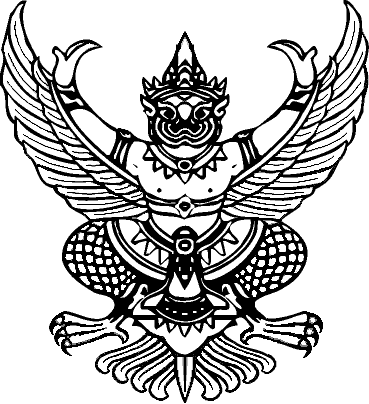 0 ประกาศองค์การบริหารส่วนตำบลละอาย เรื่อง  ประกาศรายชื่อผู้มีสิทธิเข้ารับการสรรหาและเลือกสรรภาคความเหมาะสมกับตำแหน่ง (ภาค ค.) ตามประกาศองค์การบริหารส่วนตำบลละอาย เรื่อง รับสมัครบุคคลเพื่อสรรหาและเลือกสรรเป็นพนักงานจ้าง ลงลงวันที่ 30 พฤษภาคม ๒๕๕๙ เพื่อสรรหาและเลือกสรรพนักงานจ้างตามภารกิจ ตำแหน่งผู้ช่วยเจ้าพนักงานธุรการ ซึ่งดำเนินการรับสมัครระหว่างวันที่ 7 – ๑6 มิถุนายน ๒๕๕๙ ไปแล้ว และดำเนินการทดสอบภาคความรู้ความสามารถทั่วไปและภาคความรู้ความสามารถเฉพาะตำแหน่ง ในวันที่ 21 พฤษภาคม ๒๕๕๙ ไปแล้ว นั้น 	             องค์การบริหารส่วนตำบลละอาย จึงประกาศรายชื่อผู้มีสิทธิเข้ารับการสรรหาและเลือกสรร   ภาคความเหมาะสมกับตำแหน่ง (ภาค ค.)   ดังนี้นางสาวสุจิตรา  สุดใจ                  	เลขประจำตัวสอบ   001วัน เวลา และสถานที่สอบดำเนินการทดสอบในวันที่ 23 มิถุนายน ๒๕๕๙ ตาม วัน เวลา ที่กำหนด ณ ที่ทำการ องค์การบริหารส่วนตำบลละอาย ดังนี้ระเบียบการสอบ		     ให้ผู้เข้าสอบแต่งกายสุภาพ และนำบัตรประจำตัวประชาชนพร้อมกับบัตรประจำตัวผู้สอบมาแสดงในวันสอบ  จึงประกาศให้ทราบโดยทั่วกัน                                           ประกาศ ณ วันที่   ๒๒   มิถุนายน  พ.ศ. ๒๕๕๙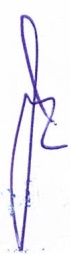 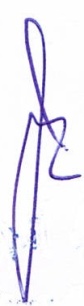 				                 ( นายทรงวุฒิ   ทองรักษ์ )	                                                                           นายกองค์การบริหารส่วนตำบลละอายวัน เวลา ตำแหน่ง/วิธีการสรรหาและเลือกสรรคะแนนเต็มหมายเหตุวันที่ 23 มิถุนายน ๒๕๕๙เวลา ๑๐.๐๐ เป็นต้นไป ตำแหน่ง ผู้ช่วยเจ้าพนักงานธุรการ ภาคความเหมาะสมกับตำแหน่ง (ภาค ค.)๑๐๐ คะแนน   สอบสัมภาษณ์